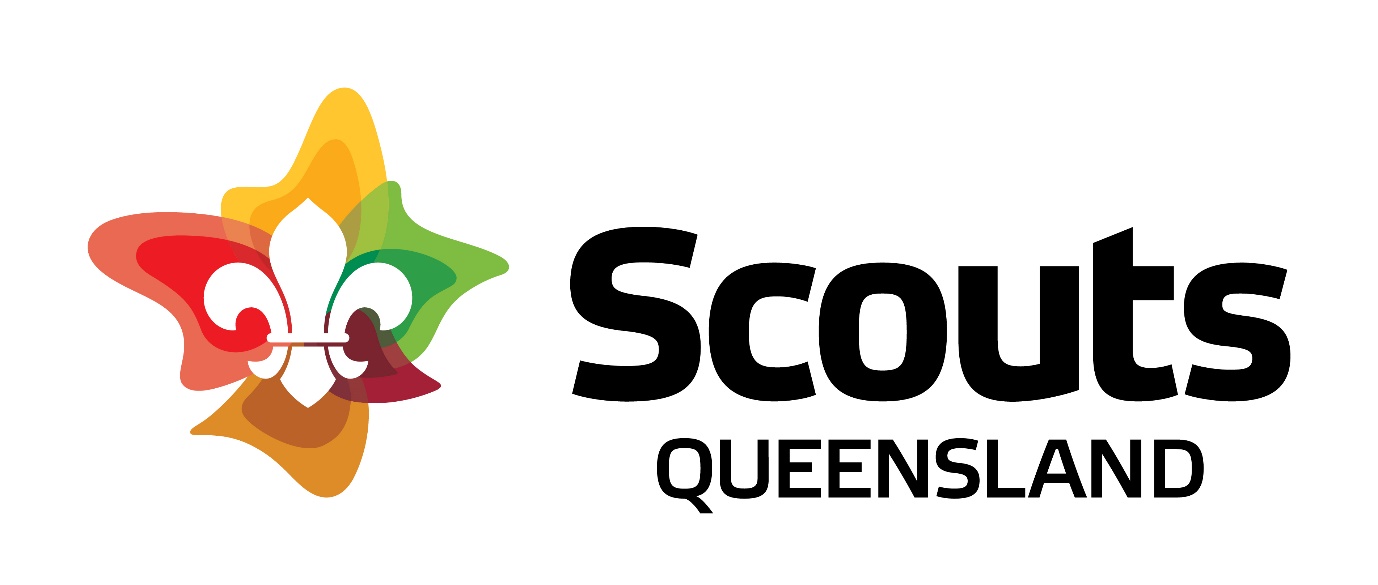 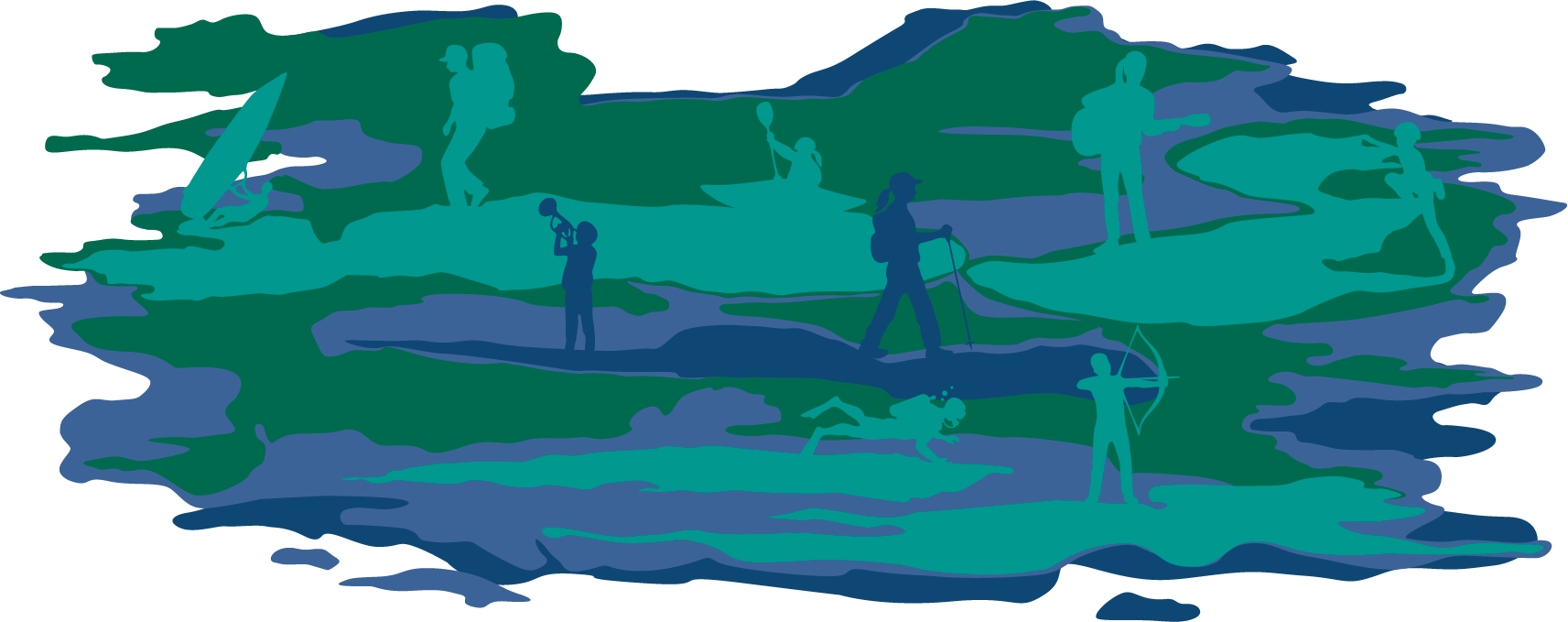 About the Holiday Outdoor Experience programScouts Queensland aims to provide a Holiday Outdoor Experience program that will interest and engage children between the ages of 5 – 12 years. Each day will involve an adventurous activity such as abseiling, climbing wall, canoeing, archery etc and the program will contain activities around these themes. The program will be changed each day to cater for different children’s needs. There may be some craft or construction activities as well as environmental programs.Bookings, Fees and CancellationsWhen booking please note the following. The system is a National Scout booking system. If you are not a member of Scouts Queensland, please use the following:Under role please select non-member - youthFor Formation please select Queensland Branch (Not Active)To book you will need the following:A Medicare card number including the number beside the person on the cardHealthcare card or Health provider details if applicableA passport style photo – head and shoulders only, no hat, no sunglasses, preferably taken against a plain background.Name and address of two emergency contactsMedical details including medication being bought to campHave looked at the program and decided on the dates to be booked.Enrolment in the Holiday Outdoor Program Experience is via the Scouts Queensland website booking system by clicking here. Holiday Outdoor Experience Program FeesAll fees for the Holiday Outdoor Experience program must be paid in advance, at time of booking. A receipt will be issued at the time of payment and will be available to download from the status page of the booking website.Refund PolicyA full refund will be available provided the Holiday Outdoor Experience Program Coordinator (Coordinator) is notified seven (7) days before your first nominated day.Payment cannot be refunded if notification is within seven days of this date.Consideration will be made for the following circumstances:An illness (with medical certificate);An outbreak of infectious disease, impacting ability to attend;A temporary closure of the program;Exceptional circumstances.Arrivals and DeparturesScouts Queensland Holiday Outdoor Experience programs adheres to the “Scouts Queensland Child Protection Policy”.  Scouts Queensland has strict procedures regarding the arrival and departure of children and particularly the persons who may collect children from the program. This policy is available here.Scouts Queensland Holiday Outdoor Experience program opens at 8.00am with the formal program starting at 9:00am and finishing at 4pm. Pickups can be from 4pm but no later than 5pm. No child will be admitted prior to opening time. All children are to be signed in and out on the Attendance Register by the parent/guardian or other person whom the parent/guardian has nominated on booking, or subsequently in writing, as being authorised to do so. This Register states the child’s name and exact time of arrival and departure, printed name of authorised person and signature.Children should not be dropped off outside the premises; they must be accompanied to the registration desk of Scouts Queensland Holiday Outdoor Experience program and signed in by the parent/guardian. The program will not take responsibility for children whose parents/guardians allow them to walk/ride unsupervised to the program.If a person is to collect a child who has not been nominated upon enrolment i.e. in the case of an emergency, the parent or guardian may give permission by email or text message. The email and text phone number must match the contact detail we have on file. The parent/guardian must provide the name and description of any such person concerned and proof of their identity will be required on arrival.If by 5:00pm children have not been collected or parents/guardians have not made arrangements for collection by normal closing time, they will be contacted on the most recent numbers and if necessary, emergency numbers provided. If no contact is made via emergency numbers advice will be sought from Police and/or Crisis CareParents/Guardians who have residential rights and do not wish the other parent/guardian to have contact with their children must provide a current copy of the court papers. Staff will, where it is possible without unreasonably endangering any person, not allow children to be released to any person other than the custodial parent/guardian, or to an authorised person as permitted under the above procedure. If in doubt, the Holiday Outdoor Experience Program Coordinator will contact a parent/guardian immediately to discuss.Whilst every care will be taken to prevent a child being collected by an unauthorised person, there may be instances in which we cannot prevent this from happening. Our staff cannot expose themselves or the other children to an unacceptable risk of personal harm. If a child is taken in these circumstances, the Police will be called immediately.If a child is required to be absent during the Scouts Queensland Holiday Outdoor Experience programs operating hours, written authority must be given prior to the commencement of the activity. Staff will not be available to deliver or collect children from external appointments due to staffing ratios. Parents/Guardians are asked to consider this when enrolling children in these activities. Scouts Queensland Holiday Outdoor Experience programs will not permit a child to leave the service unaccompanied to attend an external appointment unless an External Appointment Permission Form detailing time of departure, indicating a release of duty of care has been provided by the parent/guardian. Please email the holidayadventures@scoutsqld.com.auIf families have an emergency appointment and wish to collect children quickly from the service, please telephone in advance and staff will endeavour to have the children ready when parents/guardians arrive.Bus ServicePlease check the website under transport options. Bus pick up will be available from Scouts QLD, 32 Dixon St, Auchenflower and Bus Stop 25 Waterworks Rd, Ashgrove.StaffAll staff hold a working with children Blue Card and have been made aware of and trained in the Scouts Queensland Child Protection Policy.For Adventurous activities where a qualification is required Scouts Queensland Holiday Adventure will use staff with relevant suitable qualifications.Ratios will be maintained as follows:2 staff for every 20 children for general activities2 staff for every 8 children for adventurous activities with qualified staff to run the activity.Clothing and What to BringPlease name all belongings.During Holiday Outdoor Experience programs, we ask that children wear comfortable clothing which will enable them to participate in activities. Clothing may get dirty during activities, so if your child may possibly need more than one change throughout the day, could you please pack them. Clothing should also comply with sun safety guidelines e.g. no strappy tops.As a minimum we ask that you bring:A change of clothesHat – broad rim, not capSunscreenWater bottleClosed in shoes – no thongs or sandalsShirts with long or elbow length sleeves and collars ie, polo shirtsRaincoat and warm jacket– depending on weatherSwimmers and a towel for days with water activitiesMedication in its original packaging and in a labelled plastic bag with instructionsFoodScouts Queensland Holiday Outdoor Experience programs request that food bought from home does not contain nuts as a number of the children attending may have severe allergies. It is the responsibility of the parent/guardian to supply adequate morning tea, lunch and afternoon tea during Holiday Outdoor Experience program, unless specified otherwise on the Holiday Outdoor Experience program. We will not be able to supply food to any children who have not paid for food.Children are not permitted to bring lollies or chewing gum to the program.Water is available to children at all times.Please remember to inform the Program if your child has any food allergies or has a special diet (including religious or cultural). This information should be provided upon Enrolment.There is an option for the Program to supply meals through the booking process. The prices for these are listed below under fees. Meals will be simple, nutritious and have a variety of choice.Personal EffectsThe bringing of electronic equipment or toys is not allowed, as we cannot guarantee the safety of these expensive items. If a child does bring personal belongings to the service, they will be stored for the child and returned at the end of the day to the parents. Children’s mobile phones are not permitted at Scouts Queensland Holiday Outdoor Experience program. If a Parent or Guardian needs to contact a child, please contact the Coordinator. Child SafetyPhotographsFrom time to time, as part of a promotional program, photographs and images may be taken of participants, including individual members, during Holiday Outdoor Experience program. Such photographs and images may be taken by members of Scouts Queensland and or by third parties engaged by Scouts Queensland.The registration process allows for refusal of photos to be published. If you are unsure, please talk to the Coordinator.Behaviour Support and ManagementWe accept that children will come to Scouts Queensland Holiday Outdoor Experience programs from a variety of backgrounds and various stages of socialisation. Children should be happy and want to attend our Program. Behaviour support and management strategies play an important role in the smooth and safe running of the Holiday Outdoor Experience program.If your child has a Behavioural Management plan for School and /or home, please supplya copy and discuss with the Program coordinator. Your child will not be disadvantaged if a plan is in place but will allow the Staff to understand triggers and control mechanisms to which and that your Child accustomed.Our Staff handle all issues involving the children at Scouts Queensland Holiday Outdoor Experience programs. Parents are asked not to approach other children within the program. Parents/Guardians are responsible for their child’s behaviour while on the premises but the rules of the program still apply. If a staff member observes a child breaking the rules they will discuss the behaviour with the child.Supervised timeout will be used where required to allow a cooling-off period for the child. This timeout will be no longer than 10 minutes, or as defined by an individual behavioural plan.Scouts Queensland Holiday Outdoor Experience programs have a duty of care to all children who attend and staff who work within the program if: A child places the safety and well-being of others at risk; orA child exhibits any form of bullying or deliberately hurtful behaviour repeated over a period of time (this includes physical, verbal or indirect bullying, which includes explicit ostracism from a social group); orA child continually refuses to comply with the rules of the program,then the child whose behaviour is inappropriate or has caused the threat to safety or wellbeing may be excluded from Scouts Queensland Holiday Outdoor Experience program temporarily or, in some cases, permanently.Personal CareIf your child has additional needs, please contact the Coordinator before the program commences. This information will help us to meet the needs of your child. Issues discussed will be:Level of support the child requires;Duration of support;Necessary training of staff and volunteers;The safety of all children enrolled;Environmental factors; andSources of information and resources/support services that will ensure the best possible care of the child.This information will help us to meet the needs of your child.Illness and InjuryWhilst Scouts Queensland Holiday Outdoor Experience programs actively strives to provide a safe environment, there may be occasions when accidents or injuries take place. In the case of a minor illness or injury, a staff member will attend to the incident and an Illness and Injury Report will be completed. Please sign this form after speaking with staff to verify you have been advised of the incident. If a more serious incident occurs, the child’s parent/guardian will be contacted immediately.Children who are ill will not be accepted by Scouts Queensland Holiday Outdoor Experience programs.Qualified staff will administer basic first aid only. If contact cannot be made with parent/guardian and it is necessary to seek medical attention immediately, an ambulance will be called and the child will be taken to hospital. If your child has a condition requiring a medical emergency plan, we will require a copy. EpiPens will need to be supplied by the Parents if required.MedicationAll medication is to be given to the Coordinator. No medication is to be stored in a child’s bag unless they are EpiPens or Asthma inhalers. Staff will be made aware that these are available and where in the bag they are stored.For asthma, diabetes or other similar ongoing medical conditions, parents/guardians are required to advise the Coordinator in writing whether their child will be responsible for administering their own medication or will require supervision and full details of how, when (i.e. at what intervals) and by whom all such treatment is to be administered.Staff will be permitted to administer medication to a child only if it is:A prescribed medication;In its original package with a pharmacist’s label which clearly states the child’s name, dosage, frequency of administration, date of dispensing and expiry date; andAccompanied by a letter of authority from the parent/guardian.Staff are not trained to administer injections (except if they are self-injectors).Sun SafetyChildren, staff and volunteers will wear broad brimmed hats (that protect the face and ears) and appropriate clothing when outside and have adequate shade provided by trees, shelter sheds or shade cloth. This sun safety approach follows guidelines recommended by Queensland Cancer Council.Clean, cool water is readily available to children. Staff will remind the children to drink more in warmer months. The program recommends the children bring a named plastic drink bottle. Children will be encouraged to avoid excessive exposure to the sun.Sun Smart rash shirts or long sleeved t-shirts must be worn over swimmers during swimming, as well as sunscreen. Children without adequate sun protection must play indoors or under cover areas only. ConfidentialityPlease take the time to read Scouts Queensland Privacy Policy by clicking here.  In partaking in the Scouts Qld Holiday Outdoor Experience program you agree to release, indemnify and save harmless; and at all times hereafter to keep released, indemnified and saved harmless the indemnified persons (as defined in Definition A of the Privacy Policy) from and against all liability, claims, suits, demands or actions of whatsoever nature or description, including liability, claims, suits, demands or actions for negligence directly or indirectly arising out of or in relation to my/my child’s attendance or conduct at, or travel to or from any Scouting Activity.Information collected from you will be stored and accessible only to the parent/guardian and Staff of the program. This includes:Personal contact informationMedical information including action plansBehaviour Management PlansCourt orders (if there is a chance that the child might be taken by another parent not entitled to access).About ScoutingScouting is non-formal education and complements the formal education of young people. Scouting aims to assist with the development of the whole person. This is further supported by:The Vision of ScoutingFor Scouting to be seen as the pre-eminent youth organisation in Australia.The Mission of Scouting:The Scout Association of Australia operates a voluntary, non-political educational movement for young people, open to all without distinction of origin, race or creed, in accordance with the purpose, principles and method conceived by the Founder, Lord Baden-Powell.The Purpose of Scouting: The Purpose of the Scout Movement is to contribute to the education of young people in achieving their full physical, intellectual, emotional, social and spiritual potentials as individuals, as responsible citizens and as members of their local, national and international communities.The Goals of ScoutingFor ChildrenScouts Queensland Holiday Outdoor Experience program understands the importance of middle childhood and the value of play. Children are encouraged to express their opinion and put forward suggestions for inclusion in the program. This is through a process we call Plan>Do>Review>. The Children help to plan activities, they take part in the activity and then consider how the activity went and can offer suggestions on how to improve or change the activity. For the CommunityScouts Queensland offers the Holiday Outdoor Experience as a service to the community. All aspects of the experience are a reflection of the program offered on a weekly basis throughout the year in over 230 local communities across Queensland. By taking part in the Holiday Outdoor Experience, your child will sample Scouting, however, is not enrolled in Scouting. Should your child wish to join Scouting, please click here. CommunicationScouts Queensland Holiday Outdoor Experience programs encourage parents/guardians and carers, to communicate their ideas, and any concerns by emailing prior to the program or during the program or discussing with the Coordinator. We will endeavour to respond to these emails the same day.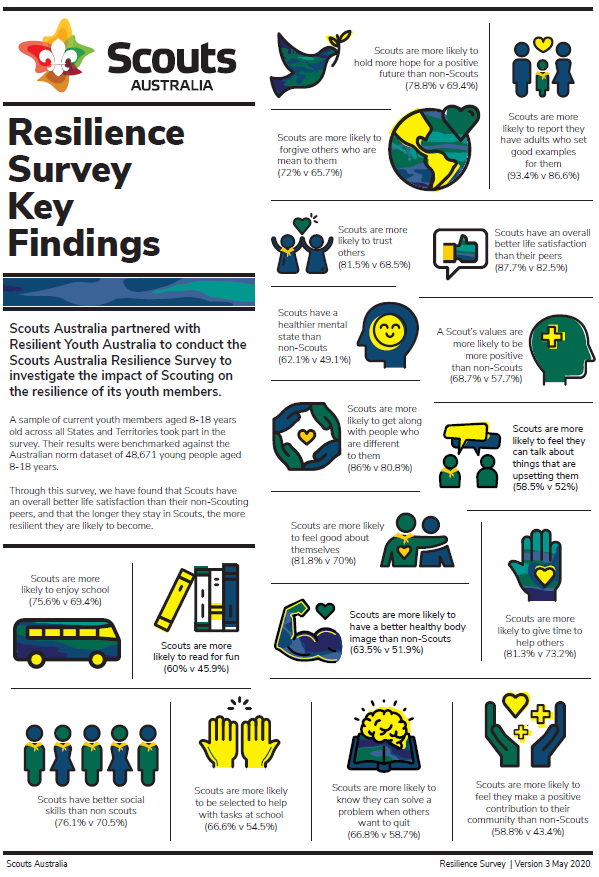 InformationDailyThese fees do not include any meals or snacks. Each Child is expected to bring these each day, unless using the catering option$70.00Optional morning tea, lunch and afternoon tea$20.00A return bus service from Samford or Ashgrove is available. $30.00Morning teaone piece of fruit, 2 biscuits and a muesli barLunchsandwich options of cold meat, tomato, lettuce, cheese, vegemite or jam as well as a choice of one snack (yoghurt, muesli bar or chippies) and a cold drink (poppa)Afternoon teaOne piece of fruit, 2 biscuits